Муниципальное казенное общеобразовательное учреждение«Чилгирская средняя общеобразовательная школа»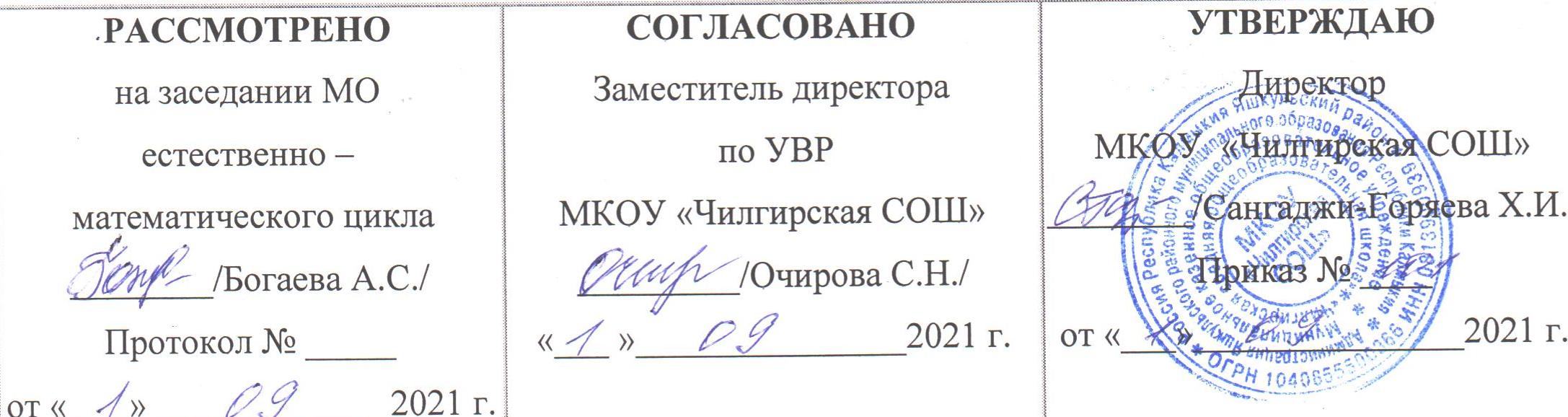 РАБОЧАЯ ПРОГРАММА по предмету (курсу)«Информатика и ИКТ»для 11 класса  на 2021 – 2022 учебный годСоставитель: учитель информатики            Богаева Алена СергеевнаПояснительная запискаРабочая программа по информатике  составлена на основе следующих нормативно-правовых документов: Федеральный закон Российской Федерации  N273-ФЗ "Об образовании в Российской Федерации" от 29 декабря .Федеральный компонент государственного стандарта (основного общего образования) по информатике и ИКТ, утвержден приказом Минобразования России от 5.03.2004 г. № 1089.Учебный план МКОУ «Чилгирская СОШ»  на 2021/2022 учебный год.Примерная государственная программа по информатике для общеобразовательных школ.Авторская программа курса «Информатика и ИКТ» (базовый уровень) для 10–11 классов средней общеобразовательной школы. Автор(ы): И. Г. Семакин, Е. К. Хеннер. (Сборник «Информатика. Программы для общеобразовательных учреждений. 2-11 классы». Составитель: М. Н. Бородин – М.: БИНОМ. Лаборатория знаний, 2018.)Федеральный базисный учебный план для образовательных учреждений Российской Федерации отводит в  11 классе  на базовом уровне – 35 учебных часов из расчета 1 учебный час в неделю. Учебный план школы рассчитан на 34 учебных недели, т.о. общее количество часов сокращается на 1, и составляет 34 учебных часа в год по 1 часу в неделю. В рабочей программе представлен авторский подход в части структурирования учебного материала, определения последовательности его изучения, детализации содержания, а также путей формирования системы знаний, умений и способов деятельности, развития, воспитания и социализации учащихся. Методическая система обучения базируется на одном из важнейших дидактических принципов — деятельностном подходе к обучению.Вклад учебного предмета в достижение целей среднего общего образованияИзучение информатики в старшей школе на базовом уровне направлено на достижение следующих целей:освоение системы базовых знаний, отражающих вклад информатики в формирование современной научной картины мира, роль информационных процессов в обществе, биологических и технических системах;овладение умениями применять, анализировать, преобразовывать информационные модели реальных объектов и процессов, используя при этом информационные и коммуникационные технологии (ИКТ), в том числе при изучении других школьных дисциплин;воспитание ответственного отношения к соблюдению этических и правовых норм информационной деятельности;приобретение опыта использования информационных технологий в индивидуальной и коллективной учебной и познавательной, в том числе проектной деятельности.Планируемые результаты по итогам изучения курсаОбразовательные результаты структурированы по ключевым задачам общего образования, отражающим индивидуальные, общественные и государственные потребности;  сформулированы в деятельностной форме, это служит основой разработки контрольных измерительных материалов среднего общего образования по информатике.Личностные образовательные результаты:Сформированность мировоззрения, соответствующего современному уровню развития науки и общественной практики.Сформированность навыков сотрудничества со сверстниками, детьми младшего возраста, взрослыми в образовательной, общественно полезной, учебно-исследовательской, проектной и других видах деятельности.Бережное, ответственное и компетентное отношение к физическому и психологическому здоровью как собственному, так и других людей, умение оказывать первую помощь.Готовность и способность к образованию, в том числе самообразованию, на протяжении всей жизни; сознательное отношение к непрерывному образованию как условию успешной профессиональной и общественной деятельности; осознанный выбор будущей профессии и возможностей реализации собственных жизненных планов.Метапредметные образовательные результаты:Умение самостоятельно определять цели и составлять планы; самостоятельно осуществлять, контролировать и корректировать учебную и внеучебную (включая внешкольную) деятельность; использовать все возможные ресурсы для достижения целей; выбирать успешные стратегии в различных ситуациях.Умение продуктивно общаться и взаимодействовать в процессе совместной деятельности, учитывать позиции другого, эффективно разрешать конфликты.Готовность и способность к самостоятельной информационно-познавательной деятельности, включая умение ориентироваться в различных источниках информации, критически оценивать и интерпретировать информацию, получаемую из различных источников.Владение навыками познавательной рефлексии как осознания совершаемых действий и мыслительных процессов, их результатов и оснований, границ своего знания и незнания, новых познавательных задач и средств их достижения.Предметные образовательные результаты: Сформированность представлений о роли информации и связанных с ней процессов в окружающем мире.Владение навыками алгоритмического мышления и понимание необходимости формального описания алгоритмов.Владение умением понимать программы, написанные на выбранном для изучения универсальном алгоритмическом языке высокого уровня; знанием основных конструкций программирования; умением анализировать алгоритмы с использованием таблиц.Владение стандартными приемами написания на алгоритмическом языке программы для решения стандартной задачи с использованием основных конструкций программирования и отладки таких программ.Использование готовых прикладных компьютерных программ по выбранной специализации.Сформированность представлений о компьютерно-математических моделях и необходимости анализа.соответствия модели и моделируемого объекта (процесса).Сформированность представлений о способах хранения и простейшей обработке данных. Сформированность базовых навыков и умений по соблюдению требований техники безопасности, гигиены и ресурсосбережения при работе со средствами информатизации.Сформированность понимания основ правовых аспектов использования компьютерных программ и работы в Интернете.Содержание разделов и тем учебного курса Раздел I. Информационные системы и базы данных – 10 чТема 1. Системный анализ - 3 чЧто такое система. Системный эффект. Связи в системе. Структурная модель системы. Модель "Черный ящик". Получение структуры данных в форме табличной модели. Способы получения справочной информации. ИС воздушного транспорта "Полет-Сирена", ИС ЖД "Экспресс", АСУ.Учащиеся должны знать: - основные понятия системологии: система, структура, системный эффект, подсистема;- основные свойства систем;- что такое «системный подход» в науке и практике;- модели систем: модель черного ящика, состава, структурная модель;- использование графов для описания структур систем;Учащиеся должны уметь:- приводить примеры систем (в быту, в природе, в науке и пр.);- анализировать состав и структуру систем;- различать связи материальные и информационные.Тема 2. Базы данных -7 чБазы данных – основа информационной системы. Проектирование многотабличной базы данных. Создание базы данных. Запросы как приложение информационной системы. Логические условия выбора данных.Учащиеся должны знать: - что такое база данных (БД);- основные понятия реляционных БД: запись, поле, тип поля, главный ключ;- определение и назначение СУБД;- основы организации многотабличной БД;- что такое схема БД;- что такое целостность данных;- этапы создания многотабличной БД с помощью реляционной СУБД;- структуру команды запроса на выборку данных из БД;- организацию запроса на выборку в многотабличной БД;- основные логические операции, используемые в запросах;- правила представления условия выборки на языке запросов и в конструкторе запросов.Учащиеся должны уметь:- создавать многотабличную БД средствами конкретной СУБД;- реализовывать простые запросы на выборку данных в конструкторе запросов;- реализовывать запросы со сложными условиями выборки.Раздел II.Интернет (10 ч)Тема 3. Организация и услуги Интернет – 5 чЛокальные и глобальные компьютерные сети. Интернет- как глобальная информационная система. Аппаратные и программные средства организации компьютерных сетей.  Система адресация в Интернете, каналы связи. Протоколы TCP и IP. Службы Интернета Службы передачи файлов. WWW и Web-2-сервисы.Учащиеся должны знать: - назначение  коммуникационных  и информационных служб Интернета;- что такое прикладные протоколы;- основные понятия WWW: web-страница, web-сервер, web-сайт, web-браузер, HTTP-протокол, URL-адрес;- что такое  поисковый каталог: организация, назначение;- что такое поисковый указатель: организация, назначение.Учащиеся должны уметь:- работать с электронной почтой;- извлекать данные из файловых архивов;- осуществлять поиск информации в Интернете с помощью поисковых каталогов и указателей.Тема 4. Основы сайтостроения – 5 чВеб-сайт, понятие языка разметки гипертекста, визуальные HTML-редакторы.Учащиеся должны знать: - какие существуют средства для создания web-страниц;- в чем состоит проектирование web-сайта;- что значит опубликовать web-сайт.Учащиеся должны уметь:- создать несложный web-сайт с помощью редактора  сайтов.Раздел III.Информационное моделирование (12 ч)Тема 5. Компьютерное информационное моделирование – 1чМодель, прототип, компьютерная информационная модель, этапы моделирования.Учащиеся должны знать: - понятие модели;- понятие информационной модели;- этапы построения компьютерной информационной модели.Тема 6. Моделирование зависимостей между величинами  - 1 чУчащиеся должны знать: - понятия: величина, имя величины, тип величины, значение величины;- что такое математическая модель;- формы представления зависимостей между величинами.Учащиеся должны уметь-  с помощью электронных таблиц получать табличную и графическую форму зависимостей между величинами.Тема 7. Модели статистического прогнозирования  - 3 чСтатистика и статистические данные. Использование основных методов информатики и средств ИКТ при анализе процессов в обществе, природе и технике. Оценка адекватности модели объекту и целям моделирования (на примерах задач различных предметных областей). Динамические (электронные) таблицы как информационные объекты. Использование электронных таблиц для обработки числовых данных. Регрессионная модель. Метод наименьших квадратов. Прогнозирование по Регрессионной модели.Учащиеся должны знать: для решения каких практических задач используется статистика;- что такое регрессионная модель;- как происходит прогнозирование по регрессионной модели.Учащиеся должны уметь:- используя табличный процессор строить регрессионные модели заданных типов;- осуществлять прогнозирование (восстановление значения и экстраполяцию) по регрессионной моделиТема 8. Модели корреляционной зависимости – 3 чМоделирование корреляционных зависимостей. Построение информационной модели для решения поставленной задачи. Оценка адекватности модели объекту и целям моделирования (на примерах задач различных предметных областей). Корреляционные зависимости между величинами. Корреляционный анализ. Построение регрессионной модели и вычисление коэффициента корреляции.Учащиеся должны знать: - что такое корреляционная зависимость;- что такое коэффициент корреляции;- какие существуют возможности у табличного процессора для выполнения корреляционного анализа.Учащиеся должны уметь:- вычислять коэффициент корреляционной зависимости между величинами с помощью табличного процессора.Тема 9. Модели оптимального планирования - 3 ч Построение информационной модели для решения поставленной задачи. Оценка адекватности модели объекту и целям моделирования (на примерах задач различных предметных областей).Учащиеся должны знать: - что такое оптимальное планирование;- что такое ресурсы; как в модели описывается ограниченность ресурсов;- что такое стратегическая цель планирования; - в чем состоит задача линейного программирования для нахождения оптимального плана;- какие существуют возможности у табличного процессора для решения задачи линейного программирования.Учащиеся должны уметь:- решать задачу оптимального планирования (линейного программирования) с небольшим количеством плановых показателей с помощью табличного процессора.Раздел IV. Социальная информатика (3 ч)Тема 10. Информационное общество – 1 чЧто такое информационные ресурсы общества. Из чего складывается рынок информационных ресурсов. Основные черты информационного общества. Причины информационного кризиса и пути его преодоления. Основные законодательные акты в информационной сфере.Учащиеся должны знать: - что такое информационные ресурсы общества;- из чего складывается рынок информационных ресурсов;- что относится к информационным услугам;- в чем состоят основные черты информационного общества;- причины информационного кризиса и пути его преодоления;- какие изменения в быту, в сфере образования будут происходить с формированием информационного общества.Тема 11. Информационное право и безопасность – 2 чПравовое регулирование в информационной сфере. Этические и правовые нормы информационной деятельности человека. Проблема информационной безопасности. Защита информации.Учащиеся должны уметь:- основные законодательные акты в информационной сфере;- суть Доктрины информационной безопасности Российской Федерации.Учащиеся должны уметь:- соблюдать основные правовые и этические нормы в информационной сфере деятельности.КАЛЕНДАРНО-ТЕМАТИЧЕСКОЕ ПЛАНИРОВАНИЕРазделРазделРаздел№ТемаКол-во часовРаздел 1: ИНФОРМАЦИОННЫЕ СИСТЕМЫ И БАЗЫ ДАННЫХ - 9 чРаздел 1: ИНФОРМАЦИОННЫЕ СИСТЕМЫ И БАЗЫ ДАННЫХ - 9 чРаздел 1: ИНФОРМАЦИОННЫЕ СИСТЕМЫ И БАЗЫ ДАННЫХ - 9 ч1Что такое система12Модели систем13Структурная модель предметной области. Информационные системы14Базы данных15Проектирование многотабличной базы данных16Создание базы данных17Создание базы данных18Запросы как приложения информационной системы19Контрольная работа №1 по теме "Информационные системы и базы данных"1Раздел 2: ИНТЕРНЕТ - 7 чРаздел 2: ИНТЕРНЕТ - 7 чРаздел 2: ИНТЕРНЕТ - 7 ч10Организация глобальных сетей. Интернет как глобал. система111Wordl Wide Web - Всемирная паутина112Основы сайтостроения. Инструменты для разработки сайтов113Создание сайта "Домашняя страница"114Создание сайтов115Создание таблиц, списков на страницах116Контрольная работа №2 по теме «Интернет»1Раздел 3: ИНФОРМАЦИОННОЕ МОДЕЛИРОВАНИЕ - 10 чРаздел 3: ИНФОРМАЦИОННОЕ МОДЕЛИРОВАНИЕ - 10 чРаздел 3: ИНФОРМАЦИОННОЕ МОДЕЛИРОВАНИЕ - 10 ч17Компьютерное информационное моделирование118Моделирование зависимостей между величинами119Модели статистического прогнозирования120Проект на получение регрессионных зависимостей121Моделирование корреляционных зависимостей122Проект по теме «Корреляционные зависимости»123Модели оптимального планирования124Проект по теме «Оптимальное планирование»125Практическая работа по теме «Информационное моделирование»126Контрольная работа №3 по теме «Информационное моделирование»1Раздел 4: СОЦИАЛЬНАЯ ИНФОРМАТИКА – 9 чРаздел 4: СОЦИАЛЬНАЯ ИНФОРМАТИКА – 9 чРаздел 4: СОЦИАЛЬНАЯ ИНФОРМАТИКА – 9 ч27Информационные ресурсы 128Информационное общество129Информационное право 130Информационная безопасность131Правовое регулирование в информационной сфере132Проблема информационной безопасности133Практическая работа по теме «Информационная безопасность»134Контрольная работа №4 по теме «Социальная информатика»1